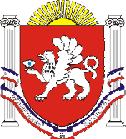 РЕСПУБЛИКА    КРЫМРАЗДОЛЬНЕНСКИЙ РАЙОНКОВЫЛЬНОВСКИЙ СЕЛЬСКИЙ СОВЕТ 18 заседание 2 созываРЕШЕНИЕ               17декабря  2020 года                      с. Ковыльное                                        № 112Об утверждении плана работы Ковыльновского сельского совета Раздольненского района Республики Крым на 2021 год                     В соответствии с Федеральным законом РФ от 06.10.2003 года № 131-ФЗ «Об общих принципах организации местного самоуправления в РФ», Законом Республики Крым от 21.08.2014 года 54-ЗКР «Об основах местного самоуправления в Республике Крым», Ковыльновский сельский совет РЕШИЛ:1.Утвердить план работы Ковыльновского сельского совета на 2021 год (приложение). 2.Председателям комиссий Ковыльновского сельского совета, Администрации Ковыльновского сельского поселения обеспечить выполнение мероприятий, предусмотренных планом работы Ковыльновского сельского совета на 2021 год.3.Обнародовать настоящее решение на информационных стендах населенных пунктов Ковыльновского сельского поселения и на официальном сайте Администрации Ковыльновского сельского поселения в сети Интернет (http://kovilnovskoe-sp.ru/).4.Настоящее решение вступает в силу с момента его принятия. Председатель Ковыльновского сельскогосовета- глава АдминистрацииКовыльновского  сельского поселения                                        Ю.Н. Михайленко		Приложение                                                                                  к решению 18 заседания                                                                                    Ковыльновского сельского                                                                                 совета 2 созыва                                                                                 от 17.12.2020г. № 112ПЛАН РАБОТЫКОВЫЛЬНОВСКОГО СЕЛЬСКОГО СОВЕТА НА 2021 годПЛАН РАБОТЫ КОМИССИЙ НА 2021Комиссия по бюджету, налогам, муниципальной собственности, земельным и имущественным отношениям, социально-экономическому развитию, законности, правопорядку, служебной этикеКомиссия по сельскому хозяйству, охране окружающей среды, промышленности, транспорту, связи, жилищно-коммунальному хозяйству, социальной политике, кадровой	 политике и местному самоуправлениюОрганизация и участие в проведении общегосударственных праздников1.Новый год, Рождество Христово, Крещение Господне2.День Государственного флага Республики Крым3.День Республики Крым4.День защитника Отечества	5.День воссоединения Крыма с Россией6.День Конституции Республики Крым7.Международный женский день	8.Всемирный день здоровья	9.Праздник весны и труда	8.День Победы	10.День семьи	11.Общероссийский день библиотек12.Международный день защиты детей	13.Всемирный день охраны окружающей среды	14.День России	15.День медицинского работника	16.День памяти и скорби	17.День молодежи России	18.День Государственного флага Российской Федерации	19.День знаний	20.День пожилых людей	21.День учителя	22День народного единства	23.День примирения и согласия	24.День матери	25.День Конституции Российской ФедерацииОРГАНИЗАЦИОННЫЕ МЕРОПРИЯТИЯВ соответствии с графиком регулярно проводить прием жителей в Администрации сельского поселения.Регулярно информировать жителей о выполнении их предложений, заявлений, просьб и жалоб.Подготовка и проведение публичных слушаний по вопросам: о внесении изменений и дополнений в  Устав сельского поселения; об исполнении бюджета сельского поселения за год; о проекте программы социально-экономического развития сельского поселения на 2022 год и плановый период  2023 и 2024 годов.Участие работников Администрации сельского поселения в семинарах, совещаниях и других формах по проблемам местного самоуправления (по мере поступления приглашений).Подготовка и проведение заседаний Ковыльновского сельского советане реже одного раза в кварталПредседательсельского совета - глава Администрации сельского поселения, депутаты Ковыльновского сельского совета Внеочередные заседания  Ковыльновского сельского совета по мере необходимостиПредседательсельского совета - глава Администрации сельского поселения, депутаты сельского совета Заседания комиссий Ковыльновского сельского советане реже одного раза в квартал согласно плана и по мере необходимостиПредседатели комиссийУчастие в публичных слушаниях по вопросам местного значенияпо мере поступления вопросов рассматриваемых на публичных слушанияхПредседательсельского совета- глава Администрации сельского поселения, депутаты сельского совета Осуществление контроля исполнения решений, принятых Ковыльновским сельским советомв течении годаПредседательсельского совета - глава Администрации сельского поселения, председатели комиссийПроведение разъяснительной работы с населением по вопросам санитарного состояния придомовых территорий, содержания домашних животных, пожарной безопасности и другим вопросампостоянноДепутаты сельского советаВопросы для рассмотрения на заседании советаСрок рассмотренияИсполнителиВнесение изменений и дополнений в Устав муниципального образования Ковыльновское сельское поселениепостоянноАдминистрация сельского поселенияО назначении и проведении публичных слушаний по проекту отчета об исполнении бюджета муниципального образования Ковыльновское сельское поселение 1 кварталАдминистрация сельского поселенияОб итогах публичных слушаний по проекту отчета об исполнении бюджета муниципального образования Ковыльновское сельское поселение 1 кварталКомиссия по  бюджету, налогам, муниципальной собственности, земельным и имущественным отношениям, социально-экономическому развитию, законности, правопорядку, служебной этикеОб утверждении отчета об исполнении бюджета муниципального образования Ковыльновское сельское поселение 2 кварталКомиссия по  бюджету, налогам, муниципальной собственности, земельным и имущественным отношениям, социально-экономическому развитию, законности, правопорядку, служебной этикеОтчет председателя Ковыльновского сельского совета-главы Администрации Ковыльновского сельского поселения о результатах деятельности Администрации за 2020 год2 кварталПредседатель сельского совета-главы Администрации сельского поселенияОб утверждении плана работы Ковыльновского сельского совета на 2022 годПредседатель сельского совета-главы Администрации сельского поселения, депутаты сельского советаО назначении и проведении публичных слушаний по проекту бюджета муниципального образования Ковыльновское сельское поселение на 2022 год и плановый период  2023 и 2024 годов4 кварталКомиссия по  бюджету, налогам, муниципальной собственности, земельным и имущественным отношениям, социально-экономическому развитию, законности, правопорядку, служебной этикеОб итогах публичных слушаний по проекту бюджета муниципального образования Ковыльновское сельское поселение на 2022 год и плановый период  2023 и 2024 годов.4 кварталКомиссия по  бюджету, налогам, муниципальной собственности, земельным и имущественным отношениям, социально-экономическому развитию, законности, правопорядку, служебной этике Об утверждении бюджета муниципального образования Ковыльновское сельское поселение на 2022 год и плановый период  2023 и 2024 годов4 кварталКомиссия по бюджету, налогам, муниципальной собственности, земельным и имущественным отношениям, социально-экономическому развитию, законности, правопорядку, служебной этикеО принятых муниципальных программах4 кварталАдминистрация сельского поселенияПриведение муниципальных правовых актов в соответствие с изменениями действующего законодательствапостоянноАдминистрация сельского поселенияО противопожарной безопасности населенияпостоянноАдминистрация сельского поселенияОб обсуждении правил благоустройства Ковыльновского сельского поселенияпостоянноКомиссия по сельскому хозяйству, охране окружающей среды, промышленности, транспорту, связи, жилищно-коммунальному хозяйству, социальной политике, кадровой	 политике и местному самоуправлениюНаименование мероприятийДата проведенияОтветственные за проведение1Проведение заседания комиссиипо мере необходимости, но не реже 1 раза в кварталпредседатель комиссии2Отчет председателя о работе комиссиифевральпредседатель комиссии3Предварительное рассмотрение и подготовка  проектов решений Совета, вынесенных на заседанияпо мере необходимостичлены комиссии4Рассмотрение  проектов решений Совета о внесении изменений в ранее принятые решения советапо мере необходимостичлены комиссии5Участие в формировании проекта повестки дня очередного заседания Советанакануне пленарного заседания Советачлены комиссии6Контроль за исполнением принятых решений Советапостоянночлены комиссии7Осуществление контроля за выполнением бюджета сельского поселения, программ развития сельского поселенияв течение годачлены комиссии8О сборе налоговых платежей, поступающих в местный бюджет1 раз в полугодиечлены комиссии9О мерах по увеличению доходов в местный бюджетпо мере необходимостичлены комиссии10Об утверждении ставок земельного налоганоябрьчлены комиссии11Планирование нормотворческой деятельности сельского советаноябрьчлены комиссии12О плане социально-экономического и культурного развития сельского поселения на 2022 год и плановый период  2023 и 2024 годовдекабрьчлены комиссии13О реестре объектов недвижимого имущества муниципальной собственностидекабрьчлены комиссии14Подготовка проектов изменений в  Устав сельского поселенияпо мере необходимостичлены комиссии15О деятельности Администрации сельского поселения в сфере противодействия коррупциидекабрьчлены комиссии16Рассмотрение и утверждение плана работы комиссии на 2022 годдекабрьпредседатель комиссииНаименование мероприятийДата проведенияОтветственные за проведение1Проведение заседания комиссиипо мере необходимости, но не реже 1 раза в кварталпредседатель комиссии2Отчет председателя о работе комиссиифевральпредседатель комиссии3Предварительное рассмотрение и подготовка  проектов решений Совета, вынесенных на заседанияпо мере необходимостичлены комиссии4Рассмотрение  проектов решений Совета о внесении изменений в ранее принятые решения советапо мере необходимостичлены комиссии5Участие в формировании проекта повестки дня очередного заседания Советанакануне пленарного заседания Советачлены комиссии6Контроль за исполнением принятых решений Советапостоянночлены комиссии7Организация работы по благоустройству и озеленению территории сельского поселенияв течение годачлены комиссии8Участие в организации деятельности по накоплению (в том числе раздельному накоплению) и транспортированию твердых коммунальных отходов на территории поселенияв течение годачлены комиссии9О  квартирном учете и гражданах, нуждающихся в улучшении жилищных условийпо мере необходимостичлены комиссии10О подготовке и организации проведения международного женского днямартчлены комиссии11О подготовке и организации проведения Дня селаиюнь-июльчлены комиссии12О разработке мероприятий по физической культуре и спорту, по культурному обслуживанию населенияоктябрь-ноябрьчлены комиссии13О плане социально-экономического и культурного развития сельского поселения на 2022 год и плановый период  2023 и 2024 годовдекабрьчлены комиссии14Рассмотрение и утверждение плана работы комиссии на 2022 годдекабрьпредседатель комиссии